MELROSE 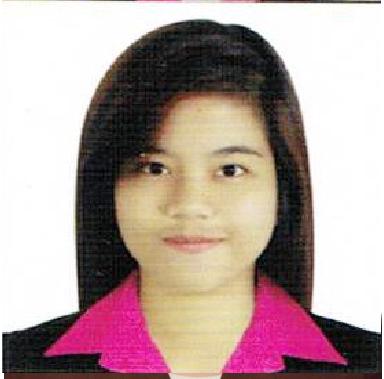 MELROSE.320845@2freemail.com ______________________________________________________________________________OBJECTIVES                                                                                                                       Looking for a challenging and responsible position in a growth oriented Company to use my extensive knowledge and prove myself in terms of technology with innovative ideas and become most valuable person for organization.SKILLS AND QUALIFICATIONSKnowledgeable in Database Management System using MS Access, MySQL.Knowledgeable in Adobe Photoshop, Prezi Presentation Software,Google Sketch Up.Knowledgeable in NetSuite.Knowlegdeable in Microsoft Office Applications (Word, Powerpoint, Excel).Can perform Clerical and Administrative tasksCustomer ServiceCall Center Service Operations.Complaint Handling/Dispute ResolutionData Entry/Records ManagementMultiline Phone UseExperience	IT Group Inc,	November 2014- July 2015	
	Quezon City	Receptionist / Guest Service Agent  Exposed and trained as a receptionist / guest service agent.  I was trained to handle administrative tasks as well like organizing and schedule meetings and appointments of my supervisor. It’s also my duty to answer calls and queries, distribute email, correspondence memos, letters, faxes and forms and assist in the preparation of regularly scheduled reports. TeleperformaceAugust 2015 – October 2016EDSA Central IT Center 2
United St., Cor. EDSA, Greenfield District
Mandaluyong City 1554, Philippines	Customer Service RepresentativeExposed and trained as a Customer Service Representative. It was my duty to take calls and provide solution to customers concern. It was also my duty to maintain customer satisfaction. EDUCATIONAL ATTAINMENTTertiary	:	Lyceum of the Philippines UniversityCapitol Site, Batangas CityBachelor of Science in Computer Science2011 - PresentORGANIZATION AFFILIATIONLyceum of the Philippines University-Batangas Computer Society Vice President 2012 – 2013 SEMINARS AND TRAININGS ATTENDEDLeadership Seminar – “Equipping an IMPACT Team of Leaders towards Teamwork and Excellence in Service” Lyceum of the Philippines University – Batangas July 26, 2013 Pre-Employment Orientation Seminar LPU Batangas,Capitol Site Batangas City September 3, 2013 Be a Wise Saver Forum on Responsible Banking Lyceum of the Philippines University - Batangas December 9, 2011 Joomla! Front End TrainingIT Group Inc., Topy Main Building., EconomiacorCalleIndustria St, Bagumbayan, Quezon CityNovember 7, 2014 I hereby certify that the above information is true and correct according to my knowledge and belief.Secondary:Batangas National High SchoolRizal Ave., Batangas City2007- 2011Primary:Pisa Elementary SchoolPisa Tingloy, Batangas2000 – 2006PERSONAL INFORMATIONPERSONAL INFORMATIONAge:20Date of Birth:February 27, 1995Gender:FemaleCivil Status:SingleHeight:5’1”Weight:50 kg.Nationality:FilipinoReligion:Roman Catholic